KURO – Ausschreibungstexte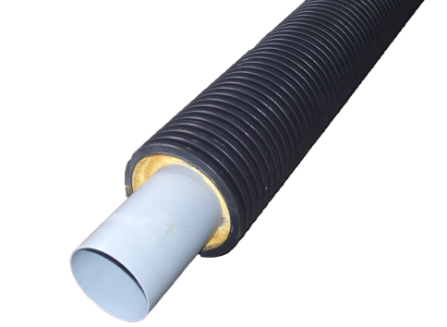 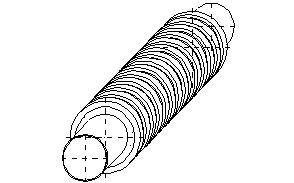 Produkt:PVC-Erdrohr Material: PVC, PEHD (Wellrohr)mit vorfabrizierter VerbundisolierungAußenrohr ebenfalls glatt erhältlichAusschreibungstexte: 		Pos: .......................PVC-Erdrohr 60 x 2,5 x 5000 mm – NW 55mit vorfabrizierter VerbundisolierungSystem KURO o. glw. (www.kuro-kunststoffe.de),liefern und verlegen.Menge: ............ Meter      EP: ..........     GP: ..........Pos: .......................PVC-Erdrohr 63 x 1,9 x 5000 mm – NW 63mit vorfabrizierter VerbundisolierungSystem KURO o. glw. (www.kuro-kunststoffe.de),liefern und verlegen.Menge: ............ Meter      EP: ..........     GP: ..........Pos: .......................PVC-Erdrohr 70 x 2,5 x 5000 mm – NW 65mit vorfabrizierter VerbundisolierungSystem KURO o. glw. (www.kuro-kunststoffe.de),liefern und verlegen.Menge: ............ Meter      EP: ..........     GP: ..........Pos: .......................PVC-Erdrohr 80 x 2,5 x 5000 mm – NW 75mit vorfabrizierter VerbundisolierungSystem KURO o. glw. (www.kuro-kunststoffe.de),liefern und verlegen.Menge: ............ Meter      EP: ..........     GP: ........Pos: .......................PVC-Erdrohr 90 x 2,0 x 5000 mm – NW 90mit vorfabrizierter VerbundisolierungSystem KURO o. glw. (www.kuro-kunststoffe.de),liefern und verlegen.Menge: ............ Meter      EP: ..........     GP: ..........Pos: .......................PVC-Erdrohr 108 x 4,0 x 5000 mm – NW 100mit vorfabrizierter VerbundisolierungSystem KURO o. glw. (www.kuro-kunststoffe.de),liefern und verlegen.Menge: ............ Meter      EP: ..........     GP: ..........Pos: .......................PVC-Erdrohr 110 x 2,3 x 5000 mm – NW 110mit vorfabrizierter VerbundisolierungSystem KURO o. glw. (www.kuro-kunststoffe.de),liefern und verlegen.Menge: ............ Meter      EP: ..........     GP: ..........Pos: .......................PVC-Erdrohr 125 x 2,6 x 5000 mm – NW 125mit vorfabrizierter VerbundisolierungSystem KURO o. glw. (www.kuro-kunststoffe.de),liefern und verlegen.Menge: ............ Meter      EP: ..........     GP: ..........Pos: .......................PVC-Erdrohr 132 x 4,0 x 5000 mm – NW 124mit vorfabrizierter VerbundisolierungSystem KURO o. glw. (www.kuro-kunststoffe.de),liefern und verlegen.Menge: ............ Meter      EP: ..........     GP: ..........Pos: .......................PVC-Erdrohr 160 x 3,2 x 5000 mm – NW 160mit vorfabrizierter VerbundisolierungSystem KURO o. glw. (www.kuro-kunststoffe.de),liefern und verlegen.Menge: ............ Meter      EP: ..........     GP: ..........Pos: .......................PVC-Erdrohr 200 x 4,0 x 5000 mm – NW 200mit vorfabrizierter VerbundisolierungSystem KURO o. glw. (www.kuro-kunststoffe.de),liefern und verlegen.Menge: ............ Meter      EP: ..........     GP: ..........Pos: .......................PVC-Erdrohr 315 x 6,2 x 5000 mm – NW 315mit vorfabrizierter VerbundisolierungSystem KURO o. glw. (www.kuro-kunststoffe.de),liefern und verlegen.Menge: ............ Meter      EP: ..........     GP: ..........